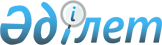 О внесении изменений и дополнений в решение Ордабасинского районного маслихата от 22 декабря 2015 года № 50/1 "О районном бюджете на 2016-2018 годы"
					
			С истёкшим сроком
			
			
		
					Решение Ордабасинского районного маслихата Южно-Казахстанской области от 29 ноября 2016 года № 7/1. Зарегистрировано Департаментом юстиции Южно-Казахстанской области 5 декабря 2016 года № 3897. Срок действия решения - до 1 января 2017 года      В соответствии с пунктом 1 статьи 109, с пунктом 5 статьи 109 и с пунктом 1 статьи 111 Бюджетного кодекса Республики Казахстан от 4 декабря 2008 года и подпунктом 1) пункта 1 статьи 6 Закона Республики Казахстан от 23 января 2001 года "О местном государственном управлении и самоуправлении в Республике Казахстан" и решением Южно-Казахстанского областного маслихата от 18 ноября 2016 года за № 7/67-VІ "О внесении изменений и дополнений в решение Южно-Казахстанского областного маслихата от 9 декабря 2015 года № 44/351-V "Об областном бюджете на 2016-2018 годы", зарегистрированного в Реестре государственной регистрации нормативных правовых актов за № 3881, Ордабасинский районный маслихат РЕШИЛ:

      1. Внести в решение Ордабасинского районного маслихата от 22 декабря 2015 года № 50/1 "О районном бюджете на 2016-2018 годы" (зарегистрированого в Реестре государственной регистрации нормативных правовых актов за № 3506, опубликовано 16 января 2016 года в газете "Ордабасы оттары") следующие изменения:

      пункт 1 изложить в следующей редакции:

      "1.Утвердить районный бюджет Ордабасинского района на 2016-2018 годы, согласно приложениям 1, 2 и 3 соответственно, в том числе на 2016 год в следующих объемах:

      1) доходы – 13 497 917 тысяч тенге, в том числе по:

      налоговым поступлениям – 1 160 010 тысяч тенге;

      неналоговым поступлениям – 17 055 тысяч тенге;

      поступлениям от продажи основного капитала – 46 120 тысяч тенге;

      поступлениям трансфертов – 12 337 907 тысяч тенге;

      2) затраты – 13 599 585 тысяч тенге;

      3) чистое бюджетное кредитование – 35 319 тысяч тенге, в том числе:

      бюджетные кредиты – 63 630 тысяч тенге;

      погашение бюджетных кредитов – 28 311 тысяч тенге;

      4) сальдо по операциям с финансовыми активами – 0, в том числе:

      приобретение финансовых активов – 0;

      поступление от продажи финансовых активов государства – 0;

      5) дефицит бюджета – - 136 987 тысяч тенге;

      6) финансирование дефицита бюджета – 136 987 тысяч тенге, в том числе:

      поступление займов – 63 630 тысяч тенге;

      погашение займов – 28 311 тысяч тенге;

      используемые остатки бюджетных средств – 101 668 тысяч тенге.".

      пункт 2 изложить в следующей редакции:

      "2. Установить на 2016 год норматив распределения общей суммы поступлений индивидуального подоходного налога и социального налога:

      индивидуального подоходного налога с доходов, облагаемых у источника выплаты 69,6 процентов в районный бюджет;

      индивидуального подоходного налога с доходов, облагаемых у источника выплаты 100,0 процентов в районный бюджет;

      индивидуального подоходного налога с доходов у иностранных граждан, облагаемых у источника выплаты 50,0 процентов в районный бюджет;

      социального налога 50,0 процентов в районный бюджет.".

      Приложения 1, 2, 4, 5 к указанному решению изложить в новой редакции согласно приложениям 1, 2, 3, 4 к настоящему решению.

      2. Настоящее решение вводится в действие с 1 января 2016 года.

 Районный бюджет на 2016 год Районный бюджет на 2017 год Перечень бюджетных программ развития районного бюджета на 2016 год с разделением на бюджетные программы, направленные на реализацию бюджетных инвестиционных проектов (программ) и формирование юредических лиц Перечень бюджетных программ каждого сельского округа финансируемого из бюджета района на 2016 год
					© 2012. РГП на ПХВ «Институт законодательства и правовой информации Республики Казахстан» Министерства юстиции Республики Казахстан
				
      Председатель сессии районного

      маслихата

С.Абжалов

      Секретарь районного маслихата

Б.Садвахасов
Приложение 1 к решению
Ордабасинского районного
маслихата от 22 декабря
2015 года № 50/1
Приложение 1 к решению
Ордабасинского районного
маслихата от 29 ноября
2016 года № 7/1Категория Наименование

Категория Наименование

Категория Наименование

Категория Наименование

Категория Наименование

Сумма, тысяча тенге

Класс

Класс

Класс

Класс

Сумма, тысяча тенге

Подкласс

Подкласс

Подкласс

Сумма, тысяча тенге

1            2

1            2

1            2

1            2

1            2

3

1. ДОХОДЫ

13 497 917

1

Налоговые поступления

1 096 835

01

Подоходный налог

423 695

2

Индивидуальный подоходный налог

423 695

03

Социальный налог

242 769

1

Социальный налог

242 769

04

Налоги на собственность

 386 861

1

Налоги на имущество

286 963

3

Земельный налог

16 515

4

Налог на транспортные средства

80 383

5

Единый земельный налог

3 000

05

Внутренние налоги на товары, работы и услуги

31 450

2

Акцизы

5 241

3

Поступления за использование природных и других ресурсов

3 264

4

Сборы за ведение предпринимательской и профессиональной деятельности

22 820

5

Налог на игорный бизнес

125

07

Прочие налоги

1 035

1

Прочие налоги

1 035

08

Обязательные платежи, взимаемые за совершение юридически значимых действий и (или) выдачу документов уполномоченными на то государственными органами или должностными лицами

11 025

1

Государственная пошлина

11 025

2

Неналоговые поступления

17 055

01

Доходы от государственной собственности

5 405

1

Поступления части чистого дохода государственных предприятий

2 038

3

Дивиденды на государственные пакеты акций,находящиеся в государственной собственности 

252

5

Доходы от аренды имущества, находящегося в государственной собственности

3 075

7

Вознаграждения по бюджетным кредитам, выданным из местного бюджета физическим лицам

30

9

Прочие доходы от государственной собственности

10

04

Штрафы, пени, санкций, взыскания, налагаемые государственными учреждениями, финансируемыми из государственного бюджета, а также содержащимися и финансируемыми из бюджета (сметы расходов) Национального Банка Республики Казахстан

2 749

1

Штрафы, пени, санкции, вызискания по бюджетным кредитам (займам), выданным из местного бюджета специализированным организациям, физическим лицам

2 749

06

Прочие неналоговые поступления

8 901

1

Прочие неналоговые поступления

8 901

3

Поступления от продажи основного капитала

46 120

01

Продажа государственного имущества, закрепленного за государственными учреждениями

694

1

Поступление от продажи гражданам квартир

694

03

Продажа земли и нематериальных активов

45 426

1

Прдажа земли

45 426

4

Поступления трансфертов

12 337 907

02

Трансферты из вышестоящих органов государственного управления

12 337 907

2

Трансферты из областного бюджета

12 337 907

Функциональная группа Наименование

Функциональная группа Наименование

Функциональная группа Наименование

Функциональная группа Наименование

Функциональная группа Наименование

Сумма, тысяч тенге

Функциональная подгруппа

Функциональная подгруппа

Функциональная подгруппа

Функциональная подгруппа

Сумма, тысяч тенге

Администратор бюджетных программ

Администратор бюджетных программ

Администратор бюджетных программ

Сумма, тысяч тенге

 Программа

 Программа

Сумма, тысяч тенге

2.ЗАТРАТЫ

13 599 585

01

Государственные услуги общего характера

474 011

1

Представительные, исполнительные и другие органы, выполняющие общие функции государственного управления

407 797

112

Аппарат маслихата района (города областного значения)

21 224

001

Услуги по обеспечению деятельности маслихата района (города областного значения)

21 224

122

Аппарат акима района в городе, города районного значения, поселка, села, сельского округа

112 583

001

Услуги по обеспечению деятельности акима района в городе, города районного значения, поселка, села, сельского округа

110 163

003

Капитальные расходы подведомственных государственных учреждений и организаций

2420

123

Аппарат акима района в городе, города районного значения, поселка, села, сельского округа

273 990

001

Услуги по обеспечению деятельности акима района в городе, города районного значения, поселка, села, сельского округа

240 663

032

Капитальные расходы подведомственных государственных учреждений и организаций

33 327

2

Финансовая деятельность

2 110

459

Отдел экономики и финансов района (города областного значения)

2 110

003

Проведение оценки имущества в целях налогообложения

2 110

010

Приватизация, управление коммунальным имуществом, постприватизационная деятельность и регулирование споров, связанных с этим

0

9

Прочие государственные услуги общего характера

64 104

458

Отдел жилищно-коммунального хозяйства, пассажирского транспорта и автомобильных дорог района (города областного значения)

31 003

001

Услуги по реализации государственной политики на местном уровне в области жилищно-коммунального хозяйства, пассажирского транспорта и автомобильных дорог

31 003

459

Отдел экономики и финансов района (города областного значения)

33 101

001

Услуги по реализации государственной политики в области формирования и развития экономической политики, государственного планирования, исполнения бюджета и управления коммунальной собственностью района (города областного значения)

32 256

015

Капитальные расходы государственного органа

845

02

Оборона

38 864

1

Военные нужды

13 633

122

Аппарат акима района (города областного значения)

13 633

005

Мероприятия в рамках исполнения всеобщей воинской обязанности

13 633

2

Организация работы по чрезвычайным ситуациям

25 231

122

Аппарат акима района (города областного значения)

25 231

006

Предупреждение и ликвидация чрезвычайных ситуаций масштаба района (города областного значения)

20 637

007

Мероприятия по профилактике и тушению степных пожаров районного (городского) масштаба, а также пожаров в населенных пунктах, в которых не созданы органы государственной противопожарной службы

4 594

03

Общественный порядок, безопасность, правовая, судебная, уголовно-исполнительная деятельность

19 414

9

Правоохранительная деятельность

19 414

458

Отдел жилищно-коммунального хозяйства, пассажирского транспорта и автомобильных дорог района (города областного значения)

19 414

021

Обеспечение безопасности дорожного движения в населенных пунктах

19 414

04

Образование

9 127 890

1

Дошкольное воспитание и обучение

1 572 529

123

Аппарат акима района в городе, города районного значения, поселка, села, сельского округа

402 407

004

Обеспечение деятельности организаций дошкольного воспитания и обучения

18 384

041

Реализация государственного образовательного заказа в дошкольных организациях образования

384 023

464

Отдел образования района (города областного значения)

1 170 122

040

Реализация государственного образовательного заказа в дошкольных организациях образования

1 170 122

2

Начальное, основное среднее и общее среднее образование

7 198 189

464

Отдел образования района (города областного значения)

6 573 235

003

Общеобразовательное обучение

6 473 733

006

Дополнительное образование для детей

99 502

472

Отдел строительства, архитектуры и градостроительства района (города областного значения)

624 954

022

Строительство и реконструкция объектов начального, основного среднего и общего образования

624 954

9

Прочие услуги в области образования

357 172

464

Отдел образования района (города областного значения)

357 172

001

Услуги по реализации государственной политики на местном уровне в области образования

18 588

005

Приобретение и доставка учебников, учебно-методических комплексов для государственных учреждений образования района (города областного значения)

68 403

015

Ежемесячные выплаты денежных средств опекунам (попечителям) на содержание ребенка-сироты (детей-сирот), и ребенка (детей), оставшегося без попечения родителей за счет трансфертов из республиканского бюджета

24 395

022

Семь детей (сирот), и дети, лишенные родительской опеки (для детей) для принятия граждан Казахстана для оплаты единовременной наличных платежей

2 386

029

Обследование психического здоровья детей и подростков и оказание психолого-медико-педагогической консультативной помощи населению

5 447

067

Капитальные расходы подведомственных государственных учреждений и организаций

237 953

05

Здравоохранение

0

9

Прочие услуги в области здравоохранения

0

123

Аппарат акима района в городе, города районного значения, поселка, села, сельского округа

0

002

Организация в экстренных случаях доставки тяжелобольных людей до ближайшей организации здравоохранения, оказывающей врачебную помощь

0

06

Социальная помощь и социальное обеспечение

507 277

1

Социальная помощь и социальное обеспечение

313 076

451

Отдел занятости и социальных программ района (города областного значения)

307 797

005

Государственная адресная социальная помощь

2 642

016

Государственные пособия на детей до 18 лет

281 767

025

Внедрение обусловленной денежной помощи по проекту Өрлеу

23 388

464

Отдел образования района (города областного значения)

5 279

030

Содержание ребенка (детей), переданного патронатным воспитателям

5 279

2

Социальная помощь

152 725

451

Отдел занятости и социальных программ района (города областного значения)

152 725

002

Программа занятости

17 363

004

Оказание социальной помощи на приобретение топлива специалистам здравоохранения, образования, социального обеспечения, культуры и спорта в сельской местности в соответствии с законодательством Республики Казахстан

12 695

006

Оказание жилищной помощи

3 111

007

Социальная помощь отдельным категориям нуждающихся граждан по решениям местных представительных органов

32 474

010

Материальное обеспечение детей-инвалидов, воспитывающихся и обучающихся на дому

2 343

014

Оказание социальной помощи нуждающимся гражданам на дому

44 500

017

Обеспечение нуждающихся инвалидов обязательными гигиеническими средствами и предоставление услуг специалистами жестового языка, индивидуальными помощниками в соответствии с индивидуальной программой реабилитации инвалида

39 759

023

Обеспечение деятельности центров занятости населения

480

9

Прочие услуги в области социальной помощи и социального обеспечения

41 476

451

Отдел занятости и социальных программ района (города областного значения)

41 476

001

Услуги по реализации государственной политики на местном уровне в области обеспечения занятости и реализации социальных программ для населения

38 749

011

Оплата услуг по зачислению, выплате и доставке пособий и других социальных выплат

2 577

021

Капитальные расходы государственного органа

150

07

Жилищно-коммунальное хозяйство

 481 052

1

Жилищное хозяйство

136 324

123

Аппарат акима района в городе, города районного значения, поселка, села, сельского округа

4 522

027

Ремонт и благоустройство объектов в рамках развития городов и сельских населенных пунктов по Дорожной карте занятости 2020

4 522

455

Отдел культуры и развития языков района (города областного значения)

1 556

024

Ремонт объектов в рамках развития городов и сельских населенных пунктов по Дорожной карте занятости 2020

1 556

458

Отдел жилищно-коммунального хозяйства, пассажирского транспорта и автомобильных дорог района (города областного значения)

23 822

031

Изготовление технических паспортов на объекты кондоминиумов

192

033

Проектирование,развитие и (или) обустройство инженерно-коммуникационной инфраструктуры

3 851

041

Ремонт и благоустройство объектов в рамках развития городов и сельских населенных пунктов по Дорожной карте занятости 2020

19 779

464

Отдел образования района (города областного значения)

29 974

026

Ремонт объектов в рамках развития сельских населенных пунктов по программе занятности-2020

29 974

465

Отдел физической культуры и спорта района (города областного значения)

825

009

Ремонт объектов в рамках развития городов и сельских населенных пунктов по Дорожной карте занятости 2020

825

472

Отдел строительства, архитектуры и градостроительства района (города областного значения)

75 625

003

Проектирование и (или) строительство, реконструкция жилья коммунального жилищного фонда

60 000

004

Проектирование, развитие и (или) обустройство инженерно-коммуникационной инфраструктуры

3 106

072

Строительство служебного жилища, развитие инженерно-коммуникационной инфраструктуры и строительство, достройка общежитий для молодежи в рамках

12 519

2

Коммунальное хозяйство

183 138

458

Отдел жилищно-коммунального хозяйства, пассажирского транспорта и автомобильных дорог района (города областного значения)

183 138

012

Функционирование системы водоснабжения и водоотведения

172 552

058

Развитие системы водоснабжения и водоотведения в сельских населенных пунктах

10 586

3

Благоустройство населенных пунктов

161 590

123

Аппарат акима района в городе, города районного значения, поселка, села, сельского округа

1 068

008

Освещение улиц населенных пунктов

1 068

458

Отдел жилищно-коммунального хозяйства, пассажирского транспорта и автомобильных дорог района (города областного значения)

160 522

015

Освещение улиц в населенных пунктах

13 981

016

Обеспечение санитарии населенных пунктов

16 708

017

Содержание мест захоронений и захоронение безродных

0

018

Благоустройство и озеленение населенных пунктов

129 708

048

Развитие благоустройства городов и населенных пунктов

125

08

Культура, спорт, туризм и информационное пространство

351 718

1

Деятельность в области культуры

80 673

455

Отдел культуры и развития языков района (города областного значения)

80 673

003

Поддержка культурно-досуговой работы

80 673

2

Спорт

134 303

465

Отдел физической культуры и спорта района (города областного значения)

134 203

001

Услуги по реализации государственной политики на местном уровне в сфере физической культуры и спорта

8 057

005

Развитие массового спорта и национальных видов спорта

108 193

006

Проведение спортивных соревнований на районном (города областного значения) уровне

6 600

007

Подготовка и участие членов сборных команд района (города областного значения) по различным видам спорта на областных спортивных соревнованиях

11 353

472

Отдел строительства, архитектуры и градостроительства района (города областного значения)

100

008

Развитие объектов спорта

100

3

Информационное пространство

84 707

455

Отдел культуры и развития языков района (города областного значения)

74 359

006

Функционирование районных (городских) библиотек

66 539

007

Развитие государственного языка и других языков народа Казахстана

7 820

456

Отдел внутренней политики района (города областного значения)

10 348

002

Услуги по проведению государственной информационной политики через газеты и журналы

10 348

9

Прочие услуги по организации культуры, спорта, туризма и информационного пространства

52 035

455

Отдел культуры и развития языков района (города областного значения)

17 570

001

Услуги по реализации государственной политики на местном уровне в области развития языков и культуры

8 799

032

Капитальные расходы подведомственных государственных учреждений и организаций

8 771

456

Отдел внутренней политики района (города областного значения)

34 465

001

Услуги по реализации государственной политики на местном уровне в области информации, укрепления государственности и формирования социального оптимизма граждан

14 513

003

Реализация региональных программ в сфере молодежной политики

16 945

032

Капитальные расходы подведомственных государственных учреждений и организаций

3 007

09

Топливно-энергетический комплекс и недропользование

1 752 180

9

Прочие услуги в области топливно-энергетического комплекса и недропользования

1 752 180

458

Отдел жилищно-коммунального хозяйства, пассажирского транспорта и автомобильных дорог района (города областного значения)

1 752 180

036

Развитие газотранспортной системы

1 752 180

10

Сельское, водное, лесное, рыбное хозяйство, особо охраняемые природные территории, охрана окружающей среды и животного мира, земельные отношения

263 916

1

Сельское хозяйство

128 358

473

Отдел ветеринарии района (города областного значения)

62 129

001

Услуги по реализации государственной политики на местном уровне в сфере ветеринарии

17 178

003

Капитальные расходы государственного органа

150

005

Обеспечение функционирования скотомогильников (биотермических ям)

689

007

Организация отлова и уничтожения бродячих собак и кошек

2 500

008

Возмещение владельцам стоимости изымаемых и уничтожаемых больных животных, продуктов и сырья животного происхождения

19 257

009

Проведение ветеринарных мероприятий по энзоотическим болезням животных

19 414

010

Проведение мероприятий по идентификации сельскохозяйственных животных

2 941

477

Отдел сельского хозяйства и земельных отношений района (города областного значения)

66 229

001

Услуги по реализации государственной политики на местном уровне в сфере сельского хозяйства и земельных отношений

36 017

003

Капитальные расходы государственного органа

550

099

Реализация мер по оказанию социальной поддержки специалистов

29 662

6

Земельные отношения

1 853

477

Отдел сельского хозяйства и земельных отношений района (города областного значения)

1 853

009

Земельно-хозяйственное устройство населенных пунктов

1 853

9

Прочие услуги в области сельского, водного, лесного, рыбного хозяйства, охраны окружающей среды и земельных отношений

133 705

473

Отдел ветеринарии района (города областного значения)

133 705

011

Проведение противоэпизоотических мероприятий

133 705

11

Промышленность, архитектурная, градостроительная и строительная деятельность

72 602

2

Архитектурная, градостроительная и строительная деятельность

 72 602

472

Отдел строительства, архитектуры и градостроительства района (города областного значения)

72 602

001

Услуги по реализации государственной политики в области строительства, архитектуры и градостроительства на местном уровне

21 134

013

Разработка схем градостроительного развития территории района, генеральных планов городов районного (областного) значения, поселков и иных сельских населенных пунктов

51 318

015

Капитальные расходы государственного органа

150

12

Транспорт и коммуникации

245 419

1

Автомобильный транспорт

245 419

458

Отдел жилищно-коммунального хозяйства, пассажирского транспорта и автомобильных дорог района (города областного значения)

245 419

023

Обеспечение функционирования автомобильных дорог

109 143

045

Капитальный и средний ремонт автомобильных дорог районного значения и улиц населенных пунктов

136 276

13

Прочие

141 352

3

Регулирование экономической деятельности

19 670

469

Отдел предпринимательства района (города областного значения)

19 670

001

Услуги по реализации государственной политики на местном уровне в области развития предпринимательства и промышленности

19 670

9

Прочие

121 682

123

Аппарат акима района в городе, города районного значения, поселка, села, сельского округа

112444

040

Реализация мер по содействию экономическому развитию регионов в рамках Программы "Развитие регионов"

112 444

459

Отдел экономики и финансов района (города областного значения)

9 238

008

Разработка или корректировка, а также проведение необходимых экспертиз техника-экономических обоснований местных бюджетных инвестиционных проектов и конкурсных документаций концессионных проектов, консультативное сопровождение концессионных проектов

0

012

Резерв местного исполнительного органа района (города областного значения)

9 238

14

Обслуживание долга

37

1

Обслуживание долга

37

459

Отдел экономики и финансов района (города областного значения)

37

021

Обслуживание долга местных исполнительных органов по выплате вознаграждений и иных платежей по займам из областного бюджета

37

15

Трансферты

123 853

1

Трансферты

123 853

459

Отдел экономики и финансов района (города областного значения)

123 853

006

Возврат неиспользованных (недоиспользованных) целевых трансфертов

20 114

049

Возврат трансфертов общего характера в случаях, предусмотренных бюджетным законодательством

5 007

051

Трансферты органам местного самоуправления

98 732

3. ЧИСТОЕ БЮДЖЕТНОЕ КРЕДИТОВАНИЕ

35 319

Функциональная группа Найменование

Функциональная группа Найменование

Функциональная группа Найменование

Функциональная группа Найменование

Функциональная группа Найменование

Сумма, тысяча тенге

Под функция

Под функция

Под функция

Под функция

Сумма, тысяча тенге

Администратор бюджетной программы

Администратор бюджетной программы

Администратор бюджетной программы

Сумма, тысяча тенге

Программа

Программа

Сумма, тысяча тенге

Бюджетные кредиты

63 630

10

Сельское, водное, лесное, рыбное хозяйство, особо охраняемые природные территории, охрана окружающей среды и животного мира, земельные отношения

63 630

1

Сельское хозяйство

63 630

477

Отдел сельского хозяйства и земельных отношений района (города областного значения)

63 630

004

Бюджетные кредиты для реализации мер социальной поддержки специалистов

63 630

Категория Наименование

Категория Наименование

Категория Наименование

Категория Наименование

Категория Наименование

Сумма, тысяча тенге

 Класс

 Класс

 Класс

 Класс

Сумма, тысяча тенге

 Подкласс

 Подкласс

 Подкласс

Сумма, тысяча тенге

Программа

Программа

Сумма, тысяча тенге

Погашение бюджетных кредитов

28 311

5

Погашение бюджетных кредитов

28 311

1

Погашение бюджетных кредитов

28 311

1

Погашение бюджетных кредитов, выданных из государственного бюджета

28 311

4. САЛЬДО ПО ОПЕРАЦИЯМ С ФИНАНСОВЫМИ АКТИВАМИ

0

Функциональная группа Найменование

Функциональная группа Найменование

Функциональная группа Найменование

Функциональная группа Найменование

Функциональная группа Найменование

Сумма, тысяча тенге

Под функция

Под функция

Под функция

Под функция

Сумма, тысяча тенге

Администратор бюджетной программы

Администратор бюджетной программы

Администратор бюджетной программы

Сумма, тысяча тенге

Программа

Программа

Сумма, тысяча тенге

Приобретение финансовых активов

0

Категория Наименование

Категория Наименование

Категория Наименование

Категория Наименование

Категория Наименование

Сумма, тысяча тенге

Класс

Класс

Класс

Класс

Сумма, тысяча тенге

Подкласс

Подкласс

Подкласс

Сумма, тысяча тенге

Программа

Программа

Сумма, тысяча тенге

Поступления от продажи финансовых активов государства

0

5. ДЕФИЦИТ (ПРОФИЦИТ) БЮДЖЕТА

-136 987

6. ФИНАНСИРОВАНИЕ ДЕФИЦИТА (ИСПОЛЬЗОВАНИЕ ПРОФИЦИТА) БЮДЖЕТА

136 987

Категория Наименование

Категория Наименование

Категория Наименование

Категория Наименование

Категория Наименование

Сумма, тысяча тенге

Класс

Класс

Класс

Класс

Сумма, тысяча тенге

Подкласс

Подкласс

Подкласс

Сумма, тысяча тенге

Программа

Программа

Сумма, тысяча тенге

Поступления займов

63 630

7

Поступления займов

63 630

01

Внутренние государственные займы

63 630

2

Договоры займа

63 630

Функциональная группа Найменование

Функциональная группа Найменование

Функциональная группа Найменование

Функциональная группа Найменование

Функциональная группа Найменование

Сумма, тысяча тенге

Под функция

Под функция

Под функция

Под функция

Сумма, тысяча тенге

Администратор бюджетной программы

Администратор бюджетной программы

Администратор бюджетной программы

Сумма, тысяча тенге

Программа

Программа

Сумма, тысяча тенге

Погашение займов

28 311

16

Погашение займов

28 311

1

Погашение займов

28 311

459

Отдел экономики и финансов района (города областного значения

28 311

005

Погашение долга местного исполнительного органа перед вышестоящим бюджетом

28 311

Категория Наименование

Категория Наименование

Категория Наименование

Категория Наименование

Категория Наименование

Сумма, тысяча тенге

Класс

Класс

Класс

Класс

Сумма, тысяча тенге

Подкласс

Подкласс

Подкласс

Сумма, тысяча тенге

Программа

Программа

Сумма, тысяча тенге

Используемые остатки бюджетных средств

101 668

8

Используемые остатки бюджетных средств

101 668

01

Остатки бюджетных средств

101 668

001

Свободные остатки бюджетных средств

101 668

Приложение 2 к решению
Ордабасинского районного
маслихата от 22 декабря
2015 года № 50/1
Приложение 2 к решению
Ордабасинского районного
маслихата от 29 ноября
2016 года № 7/1Категория Наименование

Категория Наименование

Категория Наименование

Категория Наименование

Категория Наименование

Сумма, тысяча тенге

Класс

Класс

Класс

Класс

Сумма, тысяча тенге

Подкласс

Подкласс

Подкласс

Сумма, тысяча тенге

1            2

1            2

1            2

1            2

1            2

3

1. ДОХОДЫ

12 660 716

1

Налоговые поступления

749 191

01

Подоходный налог

227 966

2

Индивидуальный подоходный налог

227 966

03

Социальный налог

210 664

1

Социальный налог

210 664

04

Налоги на собственность

260 665

1

Налоги на имущество

165 521

3

Земельный налог

17 649

4

Налог на транспортные средства

72 401

5

Единый земельный налог

5 094

05

Внутренние налоги на товары, работы и услуги

 35 649

2

Акцизы

9 159

3

Поступления за использование природных и других ресурсов

4 399

4

Сборы за ведение предпринимательской и профессиональной деятельности

21 962

5

Налог на игорный бизнес

129

07

Прочие налоги

959

1

Прочие налоги

959

08

Обязательные платежи, взимаемые за совершение юридически значимых действий и (или) выдачу документов уполномоченными на то государственными органами или должностными лицами

13 288

1

Государственная пошлина

13 288

2

Неналоговые поступления

12 697

01

Доходы от государственной собственности

2 814

1

Поступления части чистого дохода государственных предприятий

74

3

Дивиденды на государственные пакеты акций,находящиеся в государственной собственности 

102

5

Доходы от аренды имущества, находящегося в государственной собственности 

2 638

06

Прочие неналоговые поступления 

9 883

1

Прочие неналоговые поступления 

9 883

3

Поступления от продажи основного капитала 

5 350

03

Продажа земли и нематериальных активов

5 350

1

Прдажа земли

5 350

4

Поступления трансфертов 

11 893 478

02

Трансферты из вышестоящих органов государственного управления

11 893 478

2

Трансферты из областного бюджета

11 893 478

Функциональная группа Наименование

Функциональная группа Наименование

Функциональная группа Наименование

Функциональная группа Наименование

Функциональная группа Наименование

Сумма, тысяча тенге

 Функциональная подгруппа

 Функциональная подгруппа

 Функциональная подгруппа

 Функциональная подгруппа

Сумма, тысяча тенге

Администратор бюджетных программ

Администратор бюджетных программ

Администратор бюджетных программ

Сумма, тысяча тенге

Программа

Программа

Сумма, тысяча тенге

2. Затраты

12 660 716

01

Государственные услуги общего характера

351 788

1

Представительные, исполнительные и другие органы, выполняющие общие функции государственного управления

299 343

112

Аппарат маслихата района (города областного значения)

18 154

001

Услуги по обеспечению деятельности маслихата района (города областного значения)

18 154

122

Аппарат акима района в городе, города районного значения, поселка, села, сельского округа

96 513

001

Услуги по обеспечению деятельности акима района в городе, города районного значения, поселка, села, сельского округа

96 513

123

Аппарат акима района в городе, города районного значения, поселка, села, сельского округа

184 676

001

Услуги по обеспечению деятельности акима района в городе, города районного значения, поселка, села, сельского округа

184 526

022

Капитальные расходы государственного органа

150

2

Финансовая деятельность

2 830

459

Отдел экономики и финансов района (города областного значения)

2 830

003

Проведение оценки имущества в целях налогообложения

2 258

010

Приватизация, управление коммунальным имуществом, постприватизационная деятельность и регулирование споров, связанных с этим

572

9

Прочие государственные услуги общего характера

49 615

458

Отдел жилищно-коммунального хозяйства, пассажирского транспорта и автомобильных дорог района (города областного значения)

20 377

001

Услуги по реализации государственной политики на местном уровне в области жилищно-коммунального хозяйства, пассажирского транспорта и автомобильных дорог

20 377

459

Отдел экономики и финансов района (города областного значения)

29 238

001

Услуги по реализации государственной политики в области формирования и развития экономической политики, государственного планирования, исполнения бюджета и управления коммунальной собственностью района (города областного значения)

29 238

02

Оборона

44 252

1

Военные нужды

11 306

122

Аппарат акима района (города областного значения)

11 306

005

Мероприятия в рамках исполнения всеобщей воинской обязанности

11 306

2

Организация работы по чрезвычайным ситуациям

32 946

122

Аппарат акима района (города областного значения)

32 946

006

Предупреждение и ликвидация чрезвычайных ситуаций масштаба района (города областного значения)

29 736

007

Мероприятия по профилактике и тушению степных пожаров районного (городского) масштаба, а также пожаров в населенных пунктах, в которых не созданы органы государственной противопожарной службы

3 210

03

Общественный порядок, безопасность, правовая, судебная, уголовно-исполнительная деятельность

19 472

9

Правоохранительная деятельность

19 472

458

Отдел жилищно-коммунального хозяйства, пассажирского транспорта и автомобильных дорог района (города областного значения)

19 472

021

Обеспечение безопасности дорожного движения в населенных пунктах

19 472

04

Образование

7 188 467

1

Дошкольное воспитание и обучение

302 089

123

Аппарат акима района в городе, города районного значения, поселка, села, сельского округа

302 089

041

Реализация государственного образовательного заказа в дошкольных организациях образования

302 089

2

Начальное, основное среднее и общее среднее образование

6 602 707

123

Аппарат акима района в городе, города районного значения, поселка, села, сельского округа

9 320

005

Организация бесплатного подвоза учащихся до школы и обратно в аульной (сельской) местности

9 320

464

Отдел образования района (города областного значения)

4 614 677

003

Общеобразовательное обучение

4 546 046

006

Дополнительное образование для детей

68 631

472

Отдел строительства, архитектуры и градостроительства района (города областного значения)

1 978 710

022

Строительство и реконструкция объектов начального, основного среднего и общего образования

1 978 710

9

Прочие услуги в области образования

283 671

464

Отдел образования района (города областного значения)

283 671

001

Услуги по реализации государственной политики на местном уровне в области образования

17 707

005

Приобретение и доставка учебников, учебно-методических комплексов для государственных учреждений образования района (города областного значения)

117 767

015

Ежемесячные выплаты денежных средств опекунам (попечителям) на содержание ребенка-сироты (детей-сирот), и ребенка (детей), оставшегося без попечения родителей за счет трансфертов из республиканского бюджета

26 317

067

Капитальные расходы подведомственных государственных учреждений и организаций

121 880

05

Здравоохранение

261

9

Прочие услуги в области здравоохранения

261

123

Аппарат акима района в городе, города районного значения, поселка, села, сельского округа

261

002

Организация в экстренных случаях доставки тяжелобольных людей до ближайшей организации здравоохранения, оказывающей врачебную помощь

261

06

Социальная помощь и социальное обеспечение

435 224

1

Социальная помощь и социальное обеспечение

260 931

451

Отдел занятости и социальных программ района (города областного значения)

260 931

005

Государственная адресная социальная помощь

6 931

016

Государственные пособия на детей до 18 лет

254 000

2

Социальная помощь

141 589

451

Отдел занятости и социальных программ района (города областного значения)

141 589

002

Программа занятости

18 578

004

Оказание социальной помощи на приобретение топлива специалистам здравоохранения, образования, социального обеспечения, культуры и спорта в сельской местности в соответствии с законодательством Республики Казахстан

22 704

006

Оказание жилищной помощи

5 564

007

Социальная помощь отдельным категориям нуждающихся граждан по решениям местных представительных органов

 40 500

010

Материальное обеспечение детей-инвалидов, воспитывающихся и обучающихся на дому

2 507

014

Оказание социальной помощи нуждающимся гражданам на дому

24 590

017

Обеспечение нуждающихся инвалидов обязательными гигиеническими средствами и предоставление услуг специалистами жестового языка, индивидуальными помощниками в соответствии с индивидуальной программой реабилитации инвалида

27 146

9

Прочие услуги в области социальной помощи и социального обеспечения

32 704

451

Отдел занятости и социальных программ района (города областного значения)

32 704

001

Услуги по реализации государственной политики на местном уровне в области обеспечения занятости и реализации социальных программ для населения

30 769

011

Оплата услуг по зачислению, выплате и доставке пособий и других социальных выплат

1 935

07

Жилищно-коммунальное хозяйство

1 126 654

1

Жилищное хозяйство

22 362

458

Отдел жилищно-коммунального хозяйства, пассажирского транспорта и автомобильных дорог района (города областного значения)

5 427

033

Проектирование,развитие и (или) обустройство инженерно-коммуникационной инфраструктуры

5 427

472

Отдел строительства, архитектуры и градостроительства района (города областного значения)

16 935

003

Проектирование и (или) строительство, реконструкция жилья коммунального жилищного фонда

14 000

004

Проектирование, развитие и (или) обустройство инженерно-коммуникационной инфраструктуры

2 935

2

Коммунальное хозяйство

1 008 028

458

Отдел жилищно-коммунального хозяйства, пассажирского транспорта и автомобильных дорог района (города областного значения)

1 008 028

012

Функционирование системы водоснабжения и водоотведения

95 301

058

Развитие системы водоснабжения и водоотведения в сельских населенных пунктах

 912 727

3

Благоустройство населенных пунктов

96 264

123

Аппарат акима района в городе, города районного значения, поселка, села, сельского округа

23 345

008

Освещение улиц населенных пунктов

14 499

009

Обеспечение санитарии населенных пунктов

3 745

011

Благоустройство и озеленение населенных пунктов

5 101

458

Отдел жилищно-коммунального хозяйства, пассажирского транспорта и автомобильных дорог района (города областного значения)

72 919

015

Освещение улиц в населенных пунктах

22 654

016

Обеспечение санитарии населенных пунктов

17 878

017

Содержание мест захоронений и захоронение безродных

54

018

Благоустройство и озеленение населенных пунктов

32 333

08

Культура, спорт, туризм и информационное пространство

270 151

1

Деятельность в области культуры

64 804

123

Аппарат акима района в городе, города районного значения, поселка, села, сельского округа

450

006

Поддержка культорно-досуговой работы на местном уровне

450

455

Отдел культуры и развития языков района (города областного значения)

64 354

003

Поддержка культурно-досуговой работы

64 354

2

Спорт

108 881

123

Аппарат акима района в городе, города районного значения, поселка, села, сельского округа

450

028

Реализация физкультурно-оздоровительных и спортивных мероприятий на местном уровне

450

465

Отдел физической культуры и спорта района (города областного значения)

102 163

001

Услуги по реализации государственной политики на местном уровне в сфере физической культуры и спорта

7 628

005

Развитие массового спорта и национальных видов спорта

77 823

006

Проведение спортивных соревнований на районном (города областного значения) уровне

5 553

007

Подготовка и участие членов сборных команд района (города областного значения) по различным видам спорта на областных спортивных соревнованиях

11 159

472

Отдел строительства, архитектуры и градостроительства района (города областного значения)

6 268

008

Развитие объектов спорта

6 268

3

Информационное пространство

64 494

455

Отдел культуры и развития языков района (города областного значения)

 50 489

006

Функционирование районных (городских) библиотек

44 595

007

Развитие государственного языка и других языков народа Казахстана

5 894

456

Отдел внутренней политики района (города областного значения)

14 005

002

Услуги по проведению государственной информационной политики через газеты и журналы

14 005

9

Прочие услуги по организации культуры, спорта, туризма и информационного пространства

31 972

455

Отдел культуры и развития языков района (города областного значения)

7 590

001

Услуги по реализации государственной политики на местном уровне в области развития языков и культуры

7 590

456

Отдел внутренней политики района (города областного значения)

24 382

001

Услуги по реализации государственной политики на местном уровне в области информации, укрепления государственности и формирования социального оптимизма граждан

13 082

003

Реализация региональных программ в сфере молодежной политики

11 300

09

Топливно-энергетический комплекс и недропользование

2 842 459

9

Прочие услуги в области топливно-энергетического комплекса и недропользования

2 842 459

458

Отдел жилищно-коммунального хозяйства, пассажирского транспорта и автомобильных дорог района (города областного значения)

2 842 459

036

Развитие газотранспортной системы

2 842 459

10

Сельское, водное, лесное, рыбное хозяйство, особо охраняемые природные территории, охрана окружающей среды и животного мира, земельные отношения

73 560

1

Сельское хозяйство

70 760

473

Отдел ветеринарии района (города областного значения)

16 074

001

Услуги по реализации государственной политики на местном уровне в сфере ветеринарии

9 948

005

Обеспечение функционирования скотомогильников (биотермических ям)

1 374

007

Организация отлова и уничтожения бродячих собак и кошек

2 675

010

Проведение мероприятий по идентификации сельскохозяйственных животных

2 077

477

Отдел сельского хозяйства и земельных отношений района (города областного значения)

54 686

001

Услуги по реализации государственной политики на местном уровне в сфере сельского хозяйства и земельных отношений

25 024

099

Реализация мер по оказанию социальной поддержки специалистов

29 662

6

Земельные отношения

2 800

477

Отдел сельского хозяйства и земельных отношений района (города областного значения)

2 800

009

Земельно-хозяйственное устройство населенных пунктов

2 800

11

Промышленность, архитектурная, градостроительная и строительная деятельность

33 534

2

Архитектурная, градостроительная и строительная деятельность

33 534

472

Отдел строительства, архитектуры и градостроительства района (города областного значения)

33 534

001

Услуги по реализации государственной политики в области строительства, архитектуры и градостроительства на местном уровне

22 034

013

Разработка схем градостроительного развития территории района, генеральных планов городов районного (областного) значения, поселков и иных сельских населенных пунктов

11 500

12

Транспорт и коммуникации

130 412

1

Автомобильный транспорт

130 412

458

Отдел жилищно-коммунального хозяйства, пассажирского транспорта и автомобильных дорог района (города областного значения)

130 412

023

Обеспечение функционирования автомобильных дорог

130 412

13

Прочие

144 454

3

Регулирование экономической деятельности

16 905

469

Отдел предпринимательства района (города областного значения)

16 905

001

Услуги по реализации государственной политики на местном уровне в области развития предпринимательства и промышленности

16 905

9

Прочие

127 549

123

Аппарат акима района в городе, города районного значения, поселка, села, сельского округа

112 549

040

Реализация мер по содействию экономическому развитию регионов в рамках Программы "Развитие регионов"

112 549

459

Отдел экономики и финансов района (города областного значения)

15 000

012

Резерв местного исполнительного органа района (города областного значения)

15 000

14

Обслуживание долга

28

1

Обслуживание долга

28

459

Отдел экономики и финансов района (города областного значения)

28

021

Обслуживание долга местных исполнительных органов по выплате вознаграждений и иных платежей по займам из областного бюджета

28

15

Трансферты

0

1

Трансферты

0

459

Отдел экономики и финансов района (города областного значения)

0

006

Возврат неиспользованных (недоиспользованных) целевых трансфертов

0

3. ЧИСТОЕ БЮДЖЕТНОЕ КРЕДИТОВАНИЕ

0

Бюджетные кредиты

0

Категория Наименование

Категория Наименование

Категория Наименование

Категория Наименование

Категория Наименование

Сумма, тысяча тенге

Класс

Класс

Класс

Класс

Сумма, тысяча тенге

Подкласс

Подкласс

Подкласс

Сумма, тысяча тенге

Программа

Программа

Сумма, тысяча тенге

Погашение бюджетных кредитов

0

5

Погашение бюджетных кредитов

0

01

Погашение бюджетных кредитов

0

1

Погашение бюджетных кредитов, выданных из государственного бюджета

0

4. САЛЬДО ПО ОПЕРАЦИЯМ С ФИНАНСОВЫМИ АКТИВАМИ

0

Приобретение финансовых активов

0

5. ДЕФИЦИТ (ПРОФИЦИТ) БЮДЖЕТА

0

6. ФИНАНСИРОВАНИЕ ДЕФИЦИТА (ИСПОЛЬЗОВАНИЕ ПРОФИЦИТА) БЮДЖЕТА

0

Поступления займов

0

Функциональная группа Наименование

Функциональная группа Наименование

Функциональная группа Наименование

Функциональная группа Наименование

Функциональная группа Наименование

Сумма, тысяча тенге

Под функция

Под функция

Под функция

Под функция

Сумма, тысяча тенге

Администратор бюджетной программы

Администратор бюджетной программы

Администратор бюджетной программы

Сумма, тысяча тенге

Программа

Программа

Сумма, тысяча тенге

Погашение займов

0

16

Погашение займов

0

1

Погашение займов

0

459

Отдел экономики и финансов района (города областного значения)

0

005

Погашение долга местного исполнительного органа перед вышестоящим бюджетом

0

Категория Наименование

Категория Наименование

Категория Наименование

Категория Наименование

Категория Наименование

Сумма, тысяча тенге

Класс

Класс

Класс

Класс

Сумма, тысяча тенге

Подкласс

Подкласс

Подкласс

Сумма, тысяча тенге

Программа

Программа

Сумма, тысяча тенге

Используемые остатки бюджетных средств

0

Приложение 4 к решению
Ордабасинского районного
маслихата от 22 декабря
2015 года № 50/1
Приложение 3 к решению
Ордабасинского районного
маслихата от 29 ноября
2016 года № 7/1Функциональная группа Наименование

Функциональная группа Наименование

Функциональная группа Наименование

Функциональная группа Наименование

Функциональная группа Наименование

Функциональная подгруппа

Функциональная подгруппа

Функциональная подгруппа

Функциональная подгруппа

Функциональная подгруппа

Администратор бюджетных программ

Администратор бюджетных программ

Администратор бюджетных программ

Администратор бюджетных программ

Администратор бюджетных программ

Программа

Программа

Программа

Программа

Программа

      1      2

      1      2

      1      2

      1      2

      1      2

ЗАТРАТЫ

04

Образоваение

2

Начальное, основное среднее и общее среднее образование

472

Отдел строительства, архитектуры и градостроительства района (города областного значения)

022

Строительство и реконструкция объектов начального, основного среднего и общего образования

07

Жилищно-коммунальное хозяйство

1

Жилищное хозяйство

458

Отдел жилищно-коммунального хозяйства, пассажирского транспорта и автомобильных дорог района (города областного значения)

033

Проектирование,развитие и (или) обустройство инженерно-коммуникационной инфраструктуры

472

Отдел строительства, архитектуры и градостроительства района (города областного значения)

003

Проектирование и (или) строительство, реконструкция жилья коммунального жилищного фонда

004

Проектирование, развитие и (или) обустройство инженерно-коммуникационной инфраструктуры

072

Строительство служебного жилища, развитие инженерно-коммуникационной инфраструктуры и строительство, достройка общежитий для молодежи в рамках Дорожной карты занятости 2020

2

Коммунальное хозяйство

458

Отдел жилищно-коммунального хозяйства, пассажирского транспорта и автомобильных дорог района (города областного значения)

058

Развитие системы водоснабжения и водоотведения в сельских населенных пунктах

3

Благоустройство населенных пунктов

458

Отдел жилищно-коммунального хозяйства, пассажирского транспорта и автомобильных дорог района (города областного значения)

048

Развитие благоустройства городов и населенных пунктов

09

Топливно-энергетический комплекс и недропользование

9

Прочие услуги в области топливно-энергетический комплекс и недропользование

458

Отдел жилищно-коммунального хозяйства, пассажирского транспорта и автомобильных дорог района (города областного значения)

036

Развитие газотранспортной системы

Приложение 5 к решению
Ордабасинского районного
маслихата от 22 декабря
2015 года № 50/1
Приложение 4 к решению
Ордабасинского районного
маслихата от 29 ноября
2016 года № 7/1Функциональная группа

Функциональная группа

Функциональная группа

Функциональная группа

Функциональная группа

Сумма, тыс.тенге

Наименование сельских округов

Наименование сельских округов

Наименование сельских округов

Наименование сельских округов

Наименование сельских округов

Наименование сельских округов

Наименование сельских округов

Наименование сельских округов

Наименование сельских округов

Наименование сельских округов

Функциональная подгруппа

Функциональная подгруппа

Функциональная подгруппа

Функциональная подгруппа

Функциональная подгруппа

Сумма, тыс.тенге

Бадам

Боген

Боржар

Женіс

Қарақұм

Қараспан

Қажымұқан

Торткол

Шұбар

Шұбару

Администратор бюджетных программ

Администратор бюджетных программ

Администратор бюджетных программ

Администратор бюджетных программ

Администратор бюджетных программ

Сумма, тыс.тенге

Бадам

Боген

Боржар

Женіс

Қарақұм

Қараспан

Қажымұқан

Торткол

Шұбар

Шұбару

Программа

Программа

Программа

Программа

Программа

Сумма, тыс.тенге

Бадам

Боген

Боржар

Женіс

Қарақұм

Қараспан

Қажымұқан

Торткол

Шұбар

Шұбару

ЗАТРАТЫ

ЗАТРАТЫ

ЗАТРАТЫ

ЗАТРАТЫ

ЗАТРАТЫ

794431

78161

46102

86451

69646

50411

71790

210775

87029

42613

51453

01

Государственные услуги общего характера

273990

25100

18462

21472

49510

17594

26150

32992

30344

22865

29501

1

Представительные, исполнительные и другие органы, выполняющие общие функции государственного управления

273990

25100

18462

21472

49510

17594

26150

32992

30344

22865

29501

123

Аппарат акима района в городе, города районного значения, поселка, села, сельского округа

273990

25100

18462

21472

49510

17594

26150

32992

30344

22865

29501

001

Услуги по обеспечению деятельности акима района в городе, города районного значения, поселка, села, сельского округа

240663

25100

18462

21472

16183

17594

26150

32992

30344

22865

29501

032

Капитальные расходы подведомственных государственных учреждений и организаций

33327

33327

04

Образование

402407

38561

21908

56625

16130

29954

32820

152332

42504

11573

0

1

Дошкольное воспитание и обучение

402407

38561

21908

56625

16130

29954

32820

152332

42504

11573

0

123

Аппарат акима района в городе, города районного значения, поселка, села, сельского округа

402407

38561

21908

56625

16130

29954

32820

152332

42504

11573

0

004

Обеспечение деятельности организаций дошкольного воспитания и обучения

18384

1852

960

2538

926

1646

1166

6209

2367

720

0

041

Реализация государственного образовательного заказа в дошкольных организациях образования

384023

36709

20948

54087

15204

28308

31654

146123

40137

10853

0

05

Здравоохранение

0

0

0

0

0

0

0

0

0

0

0

9

Прочие услуги в области здравоохранения

0

0

0

0

0

0

0

0

0

0

0

123

Аппарат акима района в городе, города районного значения, поселка, села, сельского округа

0

0

0

0

0

0

0

0

0

0

0

002

Организация в экстренных случаях доставки тяжелобольных людей до ближайшей организации здравоохранения, оказывающей врачебную помощь

0

0

0

0

0

0

0

0

0

0

0

07

Жилищно-коммунальное хозяйство

5590

0

1781

0

1325

0

0

0

1609

875

0

1

Жилищное хозяйство

4522

0

713

0

1325

0

0

0

1609

875

0

123

Аппарат акима района в городе, города районного значения, поселка, села, сельского округа

4522

0

713

0

1325

0

0

0

1609

875

0

027

Ремонт и благоустройство объектов в рамках развития городов и сельских населенных пунктов по Дорожной карте занятости 2020

4522

0

713

0

1325

0

0

0

1609

875

0

3

Благоустройство населенных пунктов

1 068

0

1068

0

0

0

0

0

0

0

0

123

Аппарат акима района в городе, города районного значения, поселка, села, сельского округа

1 068

0

1068

0

0

0

0

0

0

0

0

008

Освещение улиц населенных пунктов

1 068

0

1068

0

0

0

0

0

0

0

0

13

Прочие

112 444

14500

3 951

8 354

2 681

2863

12820

25 451

12572

7 300

21952

9

Прочие

112 444

14500

3 951

8 354

2 681

2863

12820

25 451

12572

7 300

21952

123

Аппарат акима района в городе, города районного значения, поселка, села, сельского округа

112 444

14500

3 951

8 354

2 681

2863

12820

25 451

12572

7 300

21952

040

Реализация мер по содействию экономическому развитию регионов в рамках Программы "Развитие регионов"

112 444

14500

3 951

8 354

2 681

2863

12820

25 451

12572

7 300

21952

